Question: Is there a link between the length of your outstretched arms and your height?Predict: Make a prediction. (Do you think there will be a link? If yes, what will the link be?)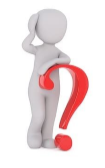 Observe: Take measurements of the people in your house to try and answer the question above. You might measure in centimeters or in the number of pencils long (be creative with your measuring tool!). Record: Make note of your measurements.Analyse: Can you find a link or a pattern in your results?Report: Create a poster that explains what you found out. Extend: How about other body parts? e.g. Foot length and height? Foot and forearm? Hand and leg length? Etc.